Interoperability test “cim for system development  operations” 2012Appendix B: test procedures3 July 2012version 5 - IOP versionContents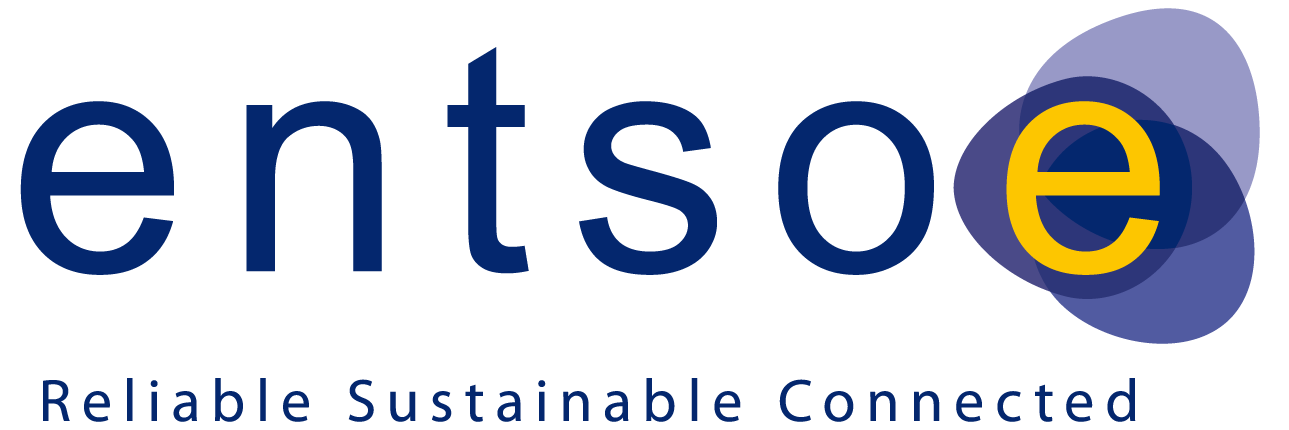 7	Appendix B: Test procedures	57.1	Test rules	57.1.1	On-site rules	57.1.1.1	Profile 1 (UML14v02, 2009)	57.1.1.2	Profile 2 (CIM 16)	57.1.2	Test scoring rules	67.1.3	IOP agenda	67.1.4	Validation tools	77.1.5	File naming during the IOP	87.1.6	File transfer	87.1.7	Test logistics	87.1.8	Test record forms	97.1.8.1	Tool summary form for profile 1 (UML14v02, 2009)	97.1.8.2	Tool summary form for profile 2 (CIM16)	107.2	Test procedures description - Profile 1	107.2.1	Test No A: My TSO model export	107.2.1.1	Objective	107.2.1.2	Tasks and scores	117.2.2	Test No B: TSO Submits its model in NMD	117.2.2.1	Objective	117.2.2.2	Tasks and scores	117.2.3	Test No C: TSO downloads its model from NMD	117.2.3.1	Objective	117.2.3.2	Tasks and scores	117.2.4	Test No D: TSO Submits its partial model in NMD	127.2.4.1	Objective	127.2.4.2	Tasks and scores	127.2.5	Test No E: TSO downloads its partial model from NMD	127.2.5.1	Objective	127.2.5.2	Tasks and scores	127.2.6	Test No F: TSO downloads other TSOs models from NMD	127.2.6.1	Objective	127.2.6.2	Tasks and scores	137.2.7	Test No G: TSO uses NMD assembled model	137.2.7.1	Objective	137.2.7.2	Tasks and scores	137.2.8	Test No H: TSO uses its tool to assemble models	137.2.8.1	Objective	137.2.8.2	Tasks and scores	137.3	Test procedures description - Profile 2	147.3.1	Test No 1: Import of a complete load flow model	147.3.1.1	Objective	147.3.1.2	Description	157.3.1.3	Test record	157.3.2	Test No 2: Export of a complete load flow model	157.3.2.1	Objective	157.3.2.2	Description	157.3.2.3	Test record	167.3.3	Test No 3: Comparison of the load flow results between tools	167.3.3.1	Objective	167.3.3.2	Description	167.3.3.3	Test record	167.3.4	Test No 4: Apply topology changes and export topology and state variables files only	177.3.4.1	Objective	177.3.4.2	Description	177.3.4.3	Test record	177.3.5	Test No 5: Apply solution changes (generation, load, voltage references) and export state variables file only	187.3.5.1	Objective	187.3.5.2	Description	187.3.5.3	Test record	187.3.6	Test No 6: Import of topology and state variables files only and comparison of the load flow results between tools	197.3.6.1	Objective	197.3.6.2	Description	197.3.6.3	Test record	197.3.7	Test No 7: Import of a state variables file only and comparison of the load flow results between tools	207.3.7.1	Objective	207.3.7.2	Description	207.3.7.3	Test record	207.3.8	Test No 8: Comparison of the short-circuit results between tools	217.3.8.1	Objective	217.3.8.2	Description	217.3.8.3	Test record	217.3.9	Test No 9: Import of complete load flow models from different model authority sets, assemble these models and export of an assembled model (equipment files, topology files, a state variables file and boundary files)	227.3.9.1	Objective	227.3.9.2	Description	227.3.9.3	Test record	227.3.10	Test No 10: Import of an assembled model (equipment files, topology files, a state variables file and boundary files). Comparison of the load flow results of an assembled model between tools	237.3.10.1	Objective	237.3.10.2	Description	237.3.10.3	Test record	237.3.11	Test No 11: Apply equipment changes and export equipment difference file and complete topology and state variables files	247.3.11.1	Objective	247.3.11.2	Description	247.3.11.3	Test record	247.3.12	Test No 12: Import of difference files (equipment) and complete topology and state variables files. comparison of the load flow results between tools	257.3.12.1	Objective	257.3.12.2	Description	257.3.12.3	Test record	257.3.13	Test No 13: Apply equipment changes on an assembled model and export difference file (equipment) and complete topology and state variables files	257.3.14	Test No 14: Import of difference file (equipment) and complete topology and state variables files for an assembled model and comparison of the load flow results between tools	257.3.15	Test No 15: Import of complete dynamic model that contains standard models only	267.3.15.1	Objective	267.3.15.2	Description	267.3.15.3	Test record	267.3.16	Test No 16: Export of complete dynamic model that contains standard models only	277.3.16.1	Objective	277.3.16.2	Description	277.3.16.3	Test record	277.3.17	Test No 17: Comparison of the dynamic simulation results between tools (for model using standard models)	277.3.17.1	Objective	277.3.17.2	Description	287.3.17.3	Test record	287.3.18	Test No 18: Import of a dynamic file that contains user-defined model with standard connections	287.3.19	Test No 19: Export of a dynamic file that contains user-defined model with standard connections	287.3.20	Test No 20: Comparison of the dynamic simulation results between tools (for model using user-defined model with standard connections)	297.3.21	Test No 21: Import of a dynamic file that contains user-defined model without standard connections	297.3.22	Test No 22: Export of a dynamic file that contains user-defined model without standard connections	297.3.23	Test No 23: Comparison of the dynamic simulation results between tools (for model using user-defined model without standard connections)	297.3.24	Test No 24: Import of a dynamic file that contains proprietary model	297.3.25	Test No 25: Export of a dynamic file that contains proprietary model	307.3.26	Test No 26: Comparison of the dynamic simulation results between tools (for model using a proprietary model)	307.3.27	Test No 27: Export of a “planning” model using an “operational” model	307.3.27.1	Objective	307.3.27.2	Description	307.3.27.3	Test record	307.3.28	Test No 28: Import of a “planning” model resulted from an “operational” model and comparison of the load flow results between tools	317.3.28.1	Objective	317.3.28.2	Description	317.3.28.3	Test record	317.3.29	Test No 29: Import of an “operational” model by “planning” vendors and comparison of the load flow results between tools	327.3.29.1	Objective	327.3.29.2	Description	327.3.29.3	Test record	327.3.30	Test No 30: Model Authority Sets exchange test	327.3.30.1	Objective	327.3.30.2	Description	327.3.30.3	Test record	337.3.31	Test No 31: File header test	337.3.31.1	Objective	337.3.31.2	Description	337.3.31.3	Test record	347.3.32	Test No 32: Exchange of Diagram data test	347.3.32.1	Objective	347.3.32.2	Description	347.3.32.3	Test record	347.3.33	Test No 33: Exchange of Geographical data test	357.3.33.1	Objective	357.3.33.2	Description	357.3.33.3	Test record	357.4	Test record form templates	367.4.1	Tool Summary form (per tool, per TSO) - Profile 1 (UML14v02, 2009)	367.4.2	Tool Summary form (per tool) - Profile 2	37Appendix B: Test proceduresTest rulesOn- rulesOn-site test starts on 9 July 2012 and finishes on 13 July 2012. Test participants should be present in the ENTSO-E premises between h and h.The following ground rules to be followed during the ENTSO-E Interoperability test:Vendors must submit the product release (version ID) for the software under test. If the software is not production grade, indicate when the production release will contain this software functionality.Profile 1 (UML14v02, 2009)TSO experts will be performing all tests related to the ENTSO-E profile 1 (UML14v02, 2009). In case of issues vendors' support is expected and all issues should be documented. All tests which involve profile 1 will be performed using the ENTSO-E Network Modelling Database to which only TSO experts will have access.TSOs should be ready to test their Winter Peak 2020 (Scenario EU 20/20/20) model.Profile 1 tests by vendors:Vendors will not have access to Network Modelling Database.If the vendor's tool is used by a TSO the vendor should support the TSO if there are issues when TSOs submit to or use models from Network Modelling Database.If the vendor's tool is not used by a TSO, but the vendor would like to test profile 1 - only small fictitious models will be used for a test exchange.Profile 2 (CIM 16)Test witness role is only applicable for tests related to profile 2 (UML CIM 16)Test witnesses need to familiarize themselves with the test models and be able to witness the correct implementation of the ENTSO-E profile. The test witnesses move between test participants in order to cover all vendors and ensure that each test witness witnesses each vendor. The test participants (vendors) execute all tests related to profile 2 (UML CIM 16) and complete the internal validation as well as execute the validation tools for the external file validation. The test witness ensures that all steps are executed and all issues are noted.The test participant (vendor) downloads the model files to be imported from the file storage location and the model files produced by the test participant are then uploaded to the agreed file server for use by other participants. The test participants (vendors) are responsible for the CIM/XML file validation and for ensuring that the files produced during the test are loaded onto the file server. However, the test witness should assist the test participant with these tasks as much as possible. At a minimum, the test witness should ensure the files are included on the file server. The test director ensures the contents of the file server are backed-up to a memory stick each day and makes the contents available to all test attendees upon request prior to the end of the IOP.Unstructured tests may be performed if there is time and the test participant wishes to complete these tests. Any unstructured test must be documented on the test record form by the test witness for inclusion into the IOP report. Each step of the procedure followed must be fully documented.The test participants may select what test cases and test procedure they wish to execute depending on the functionalities of their tools. The IOP report presents the results for all files used and all procedures executed. Test scoring rulesThe tests in which 2nd edition of the profile is involved are not scored as the main objective is to confirm the correctness of the profile. Tests for profile 1 include instructions on how to score the tests. The goal of the scores is to provide information on the compliance of the tools with the ENTSO-E CIM profile 1 and to identify implementation gaps to be covered in order to ensure smooth data exchanges among ENTSO-E TSOs.IOP agendaMonday, 9 July 20128:00h - Welcome, Introductions and Practical information – Chavdar Ivanovh Vendors meet in test room and complete set up Test witnesses meet with Chavdar Ivanov to review the procedures and forms (20 min.)8:30h - Vendors perform dry run testing9:30h-15:00h - Interoperability testing15:00h-15:30h - Summary of Day 1 (test progress, discuss test status, discuss issues, schedule for the next day)15:30h-17:00h - CIM development topic to discussTuesday, 10 July 20128:00h-16:00h - Interoperability testing16:00h-16:30h - Summary of Day 2 (test progress, discuss test status, discuss issues, schedule for the next day)16:30h-18:00h - CIM development topic to discussWednesday, 11 July 20128:00h-16:00h - Interoperability testing16:00h-16:30h - Summary of Day 3 (test progress, discuss test status, discuss issues, schedule for the next day)16:30h-18:00h - CIM development topic to discuss19:30h - ENTSO-E invites you for a dinner Thursday, 12 July 20128:00h-16:00h - Interoperability testing16:00h-16:30h - Summary of Day 4 (test progress, discuss test status, discuss issues, schedule for the next day)16:30h-18:00h - CIM development topic to discussFriday, 13 July 2012h-h - Interoperability testing12:00h-17:00h Discussion on identified issues agreements on profile changes, if necessaryAgreements on Final IOP report: CIM issues to be listed, recommendations to IEC, issues to be further discussed within ENTSO-E, etc. Discussion on action plan after the IOP – to do list for the next IOP.Validation toolsDuring the IOP the ENTSO-E profile is supported by CIMSpy validation tool. Test witnesses from ENTSO-E TSOs should have CIMdesk installed and ready to use by them during the IOP. CIMdesk is used by test witnesses from ENTSO-E TSOs to validate against ENTSO-E naming convention.Additional validations of models are applied in the ENTSO-E Network Modelling Database for profile 1 during model submission. naming during the IOPDue to the usage of file headers, vendors should not count on file names to identify information about file types (equipment, topology, state variables, dynamics, diagram and geographical) when exchanging with profile 2. This information has to be obtained using file header.When exchanging with profile 1 naming conventions defined in the profile and rules in the Network Modelling Database are used (hierarchy of Scenario/Case/Situations and versions are used to identify the sequence of the actions).  transferENTSO-E IOP will use local file server to support file exchange among vendors for profile 2. The test director will create the folder structure in the server. All vendors will have a folder where they must save all files that are exchanged in the IOP. All files (import, export and supporting documents) are stored in this directory.60 GB  is accessible on the following address is \\172.16.12.4\Public. Login: Guest; Password: nasAccess to the HDD and the Internet is provided via a Wi-Fi and a LAN (2 switches, 24 ports each) connection. Wi-Fi user name is: ENTSO-E_GUESTS, password: 3nts03_guestMemory sticks can be used to backup data. All files produced during the ENTSO-E IOP must be uploaded by vendors in the CIMug site (www.cimug.org) at the end of each test day.ceData exchange for profile 1 will use ENTSO-E Network Modelling Database.Test logisticsThe test is held in Brussels, ENTSO-E premises (Avenue de Cortenbergh 100, 1000 Brussels, Belgium) - ground floor. A webinar is organized to facilitate remote testing. TSOs that are testing remotely can login and ask questions to participants in the test room. The webinar will be open during all IOP days from 9:00h to 18:00h CET. This webinar will also be used for discussion of CIM topics. Such discussions are planned on (see also the IOP agenda):9 July 2012 at 15:30h-17:00h CET10 July 2012 at 16:30h-18:00h CET11 July 2012 at 16:30h-18:00h CET12 July 2012 at 16:30h-18:00h CETThe link to the webinar is the following:https://www4.gotomeeting.com/register/529933895Once registered you will receive an email confirming your registration with information you need to join the Webinar.Test record formsAll issues identified for the tests related to profile 1 will be recorded in the NMD - JIRA environment. An xls spreadsheet with issues will be kept updated.For profile 2 vendors will record all issues in an xls spreadsheet. Additional documentation for issues will be provided (if necessary) and referenced in the spreadsheet.Tool summary form for profile 1 (UML14v02, 2009)The form is completed by TSOsThe form is completed electronically in a single Word document and printed in three copies (one original for the vendor, one for the TSO, one original for ENTSO-E). The form is signed by the vendor, the TSO using the tool and the ENTSO-E. A scanned version of the form is included in the final IOP report (Appendix)The form provides information on the vendor and on which tool is testedSummarizes the results from all tests that are performedComments are included in „Comments“ section. Comments can be: CIM issues, references to documents that provide additional information on particular issues, etc. Comments section must include a list of other tools with which this tool demonstrates interoperability. Comments section must include a list of tests that have not been performed. All tests that are not performed should be grouped according to the reason why they have not been performed and short information on the reason must be provided (e.g. time constrain, limitation in tool’s functionalities/this is not supported by the tool, require additional development time). The comments must also include short information on the vendor’s intention to cover this functionality in next releases. The form can be extended (additional lines created) in case of need to add additional comments or lines for tests that were performedThe vendor updates this table on daily basis and submits it to the test director from ENTSO-E (at the end of the IOP) for inclusion in the final IOP report. Tool summary form for profile 2 (CIM16)The form is completed by vendorsThe form is completed electronically in a single Word document and printed in two copies (one original for the vendor, one original for ENTSO-E). The form is signed by the vendor, the test witnesses and the ENTSO-E. A scanned version of the form is included in the final IOP report (Appendix)The form provides information on the vendor and on which tool is testedThe form lists all test witnesses that witnessed that particular tool. Summarizes the results from all tests that are performedComments are included in „Comments“ section. Comments can be: CIM issues, references to documents that provide additional information on particular issues, etc. Comments section must include a list of other tools with which this tool demonstrates interoperability. Comments section must include a list of tests that have not been performed. All tests that are not performed should be grouped according to the reason why they have not been performed and short information on the reason must be provided (e.g. time constrain, limitation in tool’s functionalities/this is not supported by the tool, require additional development time). The comments must also include short information on the vendor’s intention to cover this functionality in next releases. The form can be extended (additional lines created) in case of need to add additional comments or lines for tests that were performedThe vendor updates this table on daily basis and submits it to the test director from ENTSO-E (at the end of the IOP) for inclusion in the final IOP report. Test procedures description - Profile 1The following tests are performed by TSOs using their real models.Test No A: My TSO model export  ObjectiveThe aim of this test is to prove that the TSO expert can export the real TSO model and re-import it again and obtain the same load flow results.Tasks and scoresA complete set of TSO model is used: equipment, topology and state variables files. Test No B: TSO Submits its model in NMD  ObjectiveThe aim of this test is to prove that the TSO expert can submit its real TSO model in NMD.Tasks and scoresA complete set of TSO model is used: equipment, topology and state variables files. The model is submitted in the NMD as zipped file. Test No C: TSO downloads its model from NMD  ObjectiveThe aim of this test is to prove that the TSO expert can download its real TSO model from NMD.Tasks and scoresTest No D: TSO Submits its partial model in NMD  ObjectiveThe aim of this test is to prove that the TSO expert can submit its real TSO model in NMD using partial submission. Tasks and scoresTest D can be performed in case there is already a TSO model in the NMD. Only Topology and State Variables files or only State variable file are submitted. Test No E: TSO downloads its partial model from NMD  ObjectiveThe aim of this test is to prove that the TSO expert can download its real partial TSO model from NMD.Tasks and scoresTest No F: TSO downloads other TSOs models from NMD  ObjectiveThe aim of this test is to prove that the TSO expert can download and use other TSO models from NMD.Tasks and scoresTest No G: TSO uses NMD assembled model  ObjectiveThe aim of this test is to prove that the TSO expert can use assembled models from NMD.Tasks and scoresTest No H: TSO uses its tool to assemble models  ObjectiveThe aim of this test is to prove that the TSO expert can assemble models using its tool.Tasks and scoresTest procedures description - Profile 2The following table indicates which tests could be performed using 1st edition of the profile (marked with 1st) and which - the 2nd edition of the profile (marked with 2nd). All tests marked as 1st are mainly available for vendors that do not have access to the Network Modelling Database but would like to perform tests on profile 1 with fictitious test models.Tests from 15 to 17 can be performed only if dynamics model is available during the IOP.Tests from 18 to 26 will not be performed as the profile is not ready to support user defined and proprietary dynamics models.Test No 1: Import of a complete load  modelObjectiveThe aim of this test is to prove that a complete load flow model is properly imported in the tool.DescriptionA complete set of test model is used: equipment, topology and state variables files. A single  (a  model) model is imported together with boundary  or boundary  is imported before the “ model”. The following procedure is applied:Vendor A imports all three files (equipment, topology and state variables). The import considers the rule for importing boundary . Imported files can be official test files or exported files from other tests. For the tests with 2nd profile - Vendor A imports single *.zip file with equipment, topology and state variables and *.zip file of boundary setVendor A executes a load flow to demonstrate that the models can be solved. Test witnesses check instance data, naming convention rules and load flow results;Test recordThe following information should be recorded in the test form:File names of the imported*.xml files or *.zip file(s);Which instance data (types of instance data) was checked;At least one screenshot that show imported instance data has to be referenced as a supplementary document. Test No 2: Export of a complete load  modelObjectiveThe aim of this test is to prove that a complete load flow model is properly exported from the tool. Exported files are used to demonstrate interoperability among vendors.DescriptionA complete set of test model is used: equipment, topology and state variables files. A single  (a  model) model is used. The following procedure is applied:Vendor A uses imported files from the Test No 1 (7.2.1);Vendor A exports all three files (equipment, topology and state variables) as a single model authority set (a  model). Export of boundary  is not required. For the tests with the 2nd profile – single *.zip file is exported.Vendor A validates exported set of files using validation toolsTest witnesses check instance data/validation report using validation tools. Test witness also verifies that RDFids are the same in comparison with the original files;Test recordThe following information should be recorded in the test form:File names of the imported*.xml files or *.zip file;File names of the exported*.xml files or *.zip file;Which instance data (types of instance data) was checked;At least one screenshot that shows imported instance data has to be referenced as a supplementary document;One screenshot that shows validation report has to be referenced as a supplementary document.Test No 3: Comparison of the load  results between toolsObjectiveThe aim of this test is to demonstrate interoperability among vendors. Load flow results should match in an engineering tolerance (max 5%). DescriptionA complete set of test models are used: equipment, topology and state variables files. The models that will be compared have a single model authority set ( models). This test can be performed using both official test files and exported files from Test No 2 (7.2.2). The following procedure is applied:Vendor A (Tool A) and vendor B (Tool B) can use already imported files from the test 7.2.1 or import new *.*.xml files;Vendor A (Tool A) and vendor B (Tool B) execute a load flow. Test witnesses compare load flow results between Tools;Test recordThe following information should be recorded in the test form:File names of the imported *.xml files or *.zip files;Which solution parameters were checked;At least one screenshot (from Tool A) that shows solution results has to be referenced as a supplementary document;At least one screenshot (from Tool B) that shows solution results has to be referenced as a supplementary document;Test No 4: Apply topology changes  export topology  state variables files onlyObjectiveThe aim of this test is to demonstrate the ability of the tool to export topology and state variables files only. DescriptionA complete set of test model (a single  -  model) model is used: equipment, topology and state variables files or a *.zip file (2nd profile). This test is performed using both official test files and exported files from Test No 2 (7.2.2). The following procedure is applied:Vendor A can use imported files from the Test No 1 (7.2.1) or import already exported files from Test No 2 (7.2.2);Vendor A applies topology changes suggested by test witness.Vendor A executes a load flow Vendor A exports topology and state variable files and validates those using CIM validation tools. In case of 2nd profile - topology and state variables files are *.zipped together.Test recordThe following information should be recorded in the test form:File names of the imported *.xml files or *.zip file;File names of the exported *.xml files (topology and state variables) or *.zip file;Which topology changes were applied;At least one screenshot that shows new solution results has to be referenced as a supplementary document;At least one screenshot that shows validation results has to be referenced as a supplementary document;Test No 5: Apply solution changes (generation, load, voltage references)   variables  onlyObjectiveThe aim of this test is to demonstrate the ability of the tool to export state variables file only. DescriptionA complete set of test model (a single  –  model) is used: equipment, topology and state variables files (one *.zip file in case of 2nd profile). This test is performed using both official test files and exported files from Test No 2 (7.2.2). The following procedure is applied:Vendor A can use imported files from the Test No 1 (7.2.1) or import already exported files from Test No 2 (7.2.2);Vendor A applies changes (generation, load, voltage references, etc.) suggested by test witness.Vendor A executes a load flow Vendor A exports a state variable file (state variable files is *.zipped in case of 2nd profile) and validates it using CIM validation tools;Test recordThe following information should be recorded in the test form:File names of the imported *.xml files or *.zip file;File names of the exported *.xml file (state variables) or *.zip file;Which state variables changes were applied;At least one screenshot that shows new solution results has to be referenced as a supplementary document;At least one screenshot that shows validation results has to be referenced as a supplementary document;Test No 6: Import of topology  state variables files only  comparison of the load  results between tools ObjectiveThe aim of this test is to demonstrate the ability of the tool to import topology and state variables files only (update of an imported project). The test also demonstrates interoperability between vendors. Load flow results should match in an engineering tolerance (max 5%).DescriptionThe model that have a single model authority set -  model is used. This test is performed using both official test files and exported files from Test No 2 (7.2.2). The following procedure is applied:Vendor A and vendor B import an equipment file from the official test files or from exported files (Test No 2 (7.2.2)). A *.zipped version of the EQ file is imported in case of 2nd profile. Boundary  is imported in order to complete the  model.Vendor A and vendor B import topology and state variables files (or *.zip in case of 2nd profile) exported in Test No 4 (7.2.4).Vendor A and vendor B executes a load flow;Test witnesses compare load flow results. Test recordThe following information should be recorded in the test form:File names of the imported *.xml file (equipment) or *.zip file;File names of the imported *.xml files (boundary ) or *.zip file;File names of the imported *.xml files (topology and state variables) of *.zip file;At least one screenshot that shows solution results (Tool A) has to be referenced as a supplementary document;At least one screenshot that shows solution results (Tool B) has to be referenced as a supplementary document;Test No 7: Import of a state variables  only  comparison of the load  results between tools ObjectiveThe aim of this test is to demonstrate the ability of the tool to import state variables file only. The test also demonstrates interoperability between vendors. Load flow results should match in an engineering tolerance (max 5%).DescriptionThe model that have a single model authority set -  model is used. This test is performed using both official test files and exported files from Test No 2 (7.2.2). The following procedure is applied:Vendor A and vendor B import equipment and topology files from the official test files or from exported files (Test No 2 (7.2.2)). *.zipped file is imported in case of 2nd profile. Boundary  is imported in order to complete the  model.Vendor A and vendor B import a state variables file exported in Test No 5 (7.2.5).Vendor A and vendor B executes a load flow;Test witnesses compare load flow results. Test recordThe following information should be recorded in the test form:File names of the imported *.xml files (equipment and topology) or *.zip file;File names of the imported *.xml files (Boundary ) or *.zip file;File names of the imported *.xml file (state variables) or *.zip file;At least one screenshot that shows solution results (Tool A) has to be referenced as a supplementary document;At least one screenshot that shows solution results (Tool B) has to be referenced as a supplementary document;Test No 8: Comparison of the short-circuit results between toolsObjectiveThe aim of this test is to demonstrate the ability of the tool to import short circuit data. The test also demonstrates interoperability between vendors. Short-circuit results should match in an engineering tolerance. The test can be fully performed using 2nd edition of the profile. In case of testing with 1st edition of the profile only limited amount of short circuit calculations could be performed.DescriptionThis test is performed using both official test files and exported files from Test No 2 (7.2.2). The following procedure is applied:Vendor A and vendor B import all three files (equipment, topology and state variables) from the official test files or from exported files (Test No 2 (7.2.2)). Boundary  is imported in order to complete the  model. In case of testing with 2nd profile - *.zip files are imported.Vendor A and vendor B perform a short-circuit calculation (a three phase short-circuit and an unbalanced fault) according to IEC 60909.Test witnesses compare short-circuit results. Test recordThe following information should be recorded in the test form:File names of the imported *.xml files (equipment, topology, state variables and boundary ) or *.zip files ;At least one screenshot that shows short-circuit results (Tool A) has to be referenced as a supplementary document;At least one screenshot that shows short-circuit results (Tool B) has to be referenced as a supplementary document;Test No 9: Import of complete load  models from different model authority sets, assemble these models  export of an assembled model (equipment files, topology files, a state variables   boundary files)ObjectiveThe aim of this test is to prove that tools can import complete load flow models from different model authority sets (). This test simulates merging process and demonstrated the ability of the tool to update one of the  in the assembled model.DescriptionModels from different model authority sets are imported. This test is performed using both official test files (ENTSO-E 16 nodes – 2 areas) and exported files In case Area 1 and Area 2 are exported by one vendor this test should be repeated using exports from two different vendors. The following procedure is applied:Vendor A imports boundary files (equipment and topology) or one *.zip file. Boundary  is imported first or together with other  (next two steps). Nevertheless the Vendor A should demonstrate that can import boundary  separately.Vendor A imports all required files (equipment, topology and state variables) - or one *.zip file in case of 2nd profile- for  A (Area 1);Vendor A imports all required files (equipment, topology and state variables) - or one *.zip file in case of 2nd profile- for  B (Area 2).Vendor A assembles Area 1 and Area 2 and performs load flow solution (Solution 1)Vendor A exports assembled model - 2 equipment files (one per each ), 2 topology files (one per each ), 2 boundary files (equipment and topology) and 1 state variables file. This is exported in one *.zip file in case of testing the 2nd profile.Vendor A validates exported set of files using validation toolsVendor A imports files resulted from Test No 4 (7.2.4) (topology and state variable files are combined with the right equipment file). Therefore the vendor updates one of the  (Area 1 or Area 2)Vendor A performs load flow solution (Solution 2)Test recordThe following information should be recorded in the test form:File names of the imported *.xml files - 2 equipment, 2 topology, 2 state variables and 2 boundary files (equipment and topology) or *.zip files;File names of the imported *.xml files (1 equipment, 1 topology and 1 state variables) – updated  or *.zip files;File names of the exported *.xml files - 2 equipment, 2 topology, 1 state variables and 1 boundary files (equipment and topology) or *.zip file;At least one screenshot that shows load flow results (Solution 1) of the assembled model has to be referenced as a supplementary document;At least one screenshot that shows load flow results (Solution 2) of the assembled model has to be referenced as a supplementary document;Test No 10: Import of an assembled model (equipment files, topology files, a state variables   boundary files). Comparison of the load  results of an assembled model between toolsObjectiveThe aim of this test is to prove that tools can import assembled model which contains different . This test can also be used to compare Solution 2 from Test No 9 (7.2.9).DescriptionThis test is performed using exported models from the Test No 9 (7.2.9). The following procedure is applied:Vendor A imports all files exported in Test No 9 - 2 equipment, 2 topology, 1 state variables and 2 boundary files (equipment and topology) or one *.zip file in case of 2nd profile;Vendor A performs load flow solutionVendor A and Vendor B compare load flow resultsTest recordThe following information should be recorded in the test form:File names of the imported *.xml files - 2 equipment, 2 topology, 1 state variables and 2 boundary files (equipment and topology) or a *.zip file;At least one screenshot that shows load flow results from Tool A of the assembled model has to be referenced as a supplementary document;At least one screenshot that shows load flow results from Tool B of the assembled model has to be referenced as a supplementary document;Test No 11: Apply equipment changes  export equipment difference   complete topology  state variables filesObjectiveThe aim of this test is to demonstrate exchange of difference files. The test is performed for testing of 2nd edition of the profile.DescriptionThis test is performed using exported models from previous tests. The following procedure is applied:Vendor A applies changes suggested by the test witness. These changes should be in the equipment part of the model;Vendor A performs load flow solution and records the resultsVendor A exports difference models for equipment and complete topology and state variables files (all in a *.zip file). In case the test model contains more than one MAS the complete topology and state variables are exported per MAS.Vendor A validates exported filesTest recordThe following information should be recorded in the test form:File names of the imported *.zip file (equipment, topology, state variables);List all changes that have been appliedAt least one screenshot that shows load flow results has to be referenced as a supplementary document;At least one screenshot that shows validation results has to be referenced as a supplementary document;Test No 12: Import of difference files (equipment)  complete topology  state variables files. comparison of the load  results between tools ObjectiveThe aim of this test is to demonstrate interoperability when importing difference files. The test is performed for testing of 2nd edition of the profile.DescriptionThis test is performed using exported models from previous tests (e.g. Test No 11). The following procedure is applied:Vendor A and Vendor B apply importing procedure that takes into account that difference models of equipment needs to be imported as well as complete topology and state variable files which are imported. One *.zip file is imported.Vendor A and Vendor B perform load flow solution and records the resultsTest witnesses compare load flow results.Test recordThe following information should be recorded in the test form:File names of the imported *.zip file (equipment, topology, state variables including difference models);At least one screenshot that shows load flow results (from Tool A) has to be referenced as a supplementary document;At least one screenshot that shows load flow results (from Tool B) has to be referenced as a supplementary document;Test No 13: Apply equipment changes on an assembled model  export difference  (equipment)  complete topology  state variables filesThis test is the same as Test No 11 with the only difference that changes are applied in equipment file from different . The same procedure as Test No 11 (7.2.11) is followed. The test is performed for testing of 2nd edition of the profile.Test No 14: Import of difference  (equipment)  complete topology  state variables files for an assembled model  comparison of the load  results between toolsThis test is the same as Test No 12 (7.2.12). Difference file (equipment) coming from different  is imported. The same procedure as Test No 12 is followed. The test is performed for testing of 2nd edition of the profile.Test No 15: Import of complete dynamic model that contains standard models only ObjectiveThe aim of this test is to prove that vendors can import data for dynamics studies. The test is performed for testing of 2nd edition of the profile only.DescriptionFive types of files are used in this test: equipment, topology, state variables, boundary and dynamics. Equipment, topology, state variables and boundary files can be official files or files exported during previous tests. All these files are imported as one *.zip file. The following procedure is applied:Vendor A applies importing procedure that takes into account different model authority sets.Test witness checks instance dataVendor A runs load flow and initializes the model.Test recordThe following information should be recorded in the test form:File names of the imported *.zip file (the *.zip includes: equipment, topology, state variables, boundary, dynamics);At least one screenshot that shows imported instance data has to be referenced as a supplementary document;At least one screenshot that shows load flow result and initialization conditions has to be referenced as a supplementary document;Test No 16: Export of complete dynamic model that contains standard models onlyObjectiveThe aim of this test is to prove that vendors can export data for dynamics studies. The test is performed for testing of 2nd edition of the profile only.DescriptionThe files imported in the test procedure Test No 15 (7.2.15) are used for this test. Equipment, topology, state variables and boundary files can be official files or files created during previous tests. The following procedure is applied:Vendor A exports all files taking into account different model authority sets.Vendor A validates exported files.Test witness checks instance data.Test recordThe following information should be recorded in the test form:File names of the imported *.zip file;File names of the exported *.zip file;At least one screenshot that shows imported instance data has to be referenced as a supplementary document;At least one screenshot that shows exported instance data has to be referenced as a supplementary document;At least one screenshot that shows validation report has to be referenced as a supplementary document;Test No 17: Comparison of the dynamic simulation results between tools (for model using standard models)ObjectiveThe aim of this test is to demonstrate the interoperability between vendors. Simulation results should match in an engineering tolerance. The test is performed for testing of 2nd edition of the profile only.DescriptionThis test is performed using imported files in Test No 15 (7.2.15). The following procedure is applied:Vendor A and vendor B import all files required for dynamics simulation as a *.zip file;Vendor A and vendor B perform apply a fault (a three phase short-circuit and an unbalanced fault) or step response (Vref=±5% Vref). The simulation is run for at least 10 sec. The following signals are recorded during the simulations: Vref, Pgen (P flow), Qgen (Q flow), V. Test witnesses compare simulation results. Test recordThe following information should be recorded in the test form:File names of the imported *.zip file;At least one screenshot that shows simulation results (Tool A) has to be referenced as a supplementary document;At least one screenshot that shows simulation results (Tool B) has to be referenced as a supplementary document;Test No 18: Import of a dynamic  that contains user-defined model with standard connections  The test is identical with Test No 15 (7.2.15). The focus is on importing a User-defined model (a model that is created by an user and consists of elementary control blocks) that will replace one or more standard models components. The same procedure as Test No 15 is followed. The test is performed for testing of 2nd edition of the profile only.Test No 19: Export of a dynamic  that contains user-defined model with standard connectionsThe test is identical with Test No 16 (7.2.16). The focus is on exporting a User-defined model that will replace one or more standard models components. The same procedure as Test No 16 is followed. The test is performed for testing of 2nd edition of the profile only.Test No 20: Comparison of the dynamic simulation results between tools (for model using user-defined model with standard connections)The test is identical with Test No 17 (7.2.17). The same procedure as Test No 17 is followed. The test is performed for testing of 2nd edition of the profile only.Test No 21: Import of a dynamic  that contains user-defined model without standard connections  The test is identical with Test No 15 (7.2.15). The focus is on importing a User-defined model that will replace one or more standard models components and applying changes in standard connections. The same procedure as Test No 15 is followed. The test is performed for testing of 2nd edition of the profile only.Test No 22: Export of a dynamic  that contains user-defined model without standard connectionsThe test is identical with Test No 16 (7.2.16). The focus is on exporting a User-defined model that will replace one or more standard models components and applying changes in standard connections. The same procedure as Test No 16 is followed. The test is performed for testing of 2nd edition of the profile only.Test No 23: Comparison of the dynamic simulation results between tools (for model using user-defined model without standard connections)The test is identical with Test No 17 (7.2.17). The same procedure as Test No 17 is followed. The test is performed for testing of 2nd edition of the profile only.Test No 24: Import of a dynamic  that contains proprietary model  The test is identical with Test No 15 (7.2.15). The focus is on importing a proprietary model (a dynamic model, representing of a network component, modelled implicitly - a "black box") that will replace one or more standard models. The same procedure as Test No 15 is followed. The test is performed for testing of 2nd edition of the profile only.Test No 25: Export of a dynamic  that contains proprietary modelThe test is identical with Test No 16 (7.2.16). The focus is on exporting a proprietary model that will replace one or more standard models. The same procedure as Test No 16 is followed. The test is performed for testing of 2nd edition of the profile only.Test No 26: Comparison of the dynamic simulation results between tools (for model using a proprietary model)The test is identical with Test No 17 (7.2.17). The same procedure as Test No 17 is followed. The test is performed for testing of 2nd edition of the profile only.Test No 27: Export of a “planning” model using an “operational” modelObjectiveThe aim of this test is to prove the ability of SCADA/ vendors or a tool that could maintain "operational" model to export a “planning” model using an “operational” model.DescriptionThis test is performed using *.xml files (operational – detailed model). In case of 2nd profile - *.zip file is imported. The following procedure is applied:Vendor A imports all files which have all required classes and attributes marked with stereotype operational in the ENTSO-E profile;Vendor A exports the same model but compliant with the ENTSO-E Profile, but bus-branch "planning" model (classes and attributes marked operational are not required).Vendor A validates exported filesTest witness checks instance data and validation report. Test recordThe following information should be recorded in the test form:File names of the imported *.xml files or a *.zip file;File names of the exported *.xml files or a *.zip file;At least one screenshot that shows instance data of the imported model has to be referenced as a supplementary document;At least one screenshot that shows validation results has to be referenced as a supplementary document;Test No 28: Import of a “planning” model resulted from an “operational” model  comparison of the load  results between tools  ObjectiveThe aim of this test is to prove the ability of “Planning” vendors to import a “planning” model that results from an “operational” model and compare load flow results between planning and SCADA/ tools and well as among planning tools.DescriptionThis test is performed using exported *.xml files in Test No 27 (7.2.27). The following procedure is applied:Vendor A (Tool A) imports all files (or a *.zip file in case of 2nd profile) exported in Test No 27;Vendor A (Tool A) runs load flow solution;Vendor B (Tool B) imports all files (or a *.zip file in case of 2nd profile) exported in Test No 27;Vendor B (Tool B) runs load flow solution;Test witnesses check instance data and load flow results. Test recordThe following information should be recorded in the test form:File names of the imported *.xml files or a *.zip file;At least one screenshot (from Tool A) that shows solution results has to be referenced as a supplementary document;At least one screenshot (from Tool B) that shows solution results has to be referenced as a supplementary document;Test No 29: Import of an “operational” model by “planning” vendors  comparison of the load  results between tools  ObjectiveThe aim of this test is to prove the ability of “Planning” vendors to import an “operational” model and compare load flow results between planning and SCADA/ tools.DescriptionThis test is performed using *.xml files "operational" models. The following procedure is applied:Vendor A (Tool A) imports all files necessary to produce planning case (bus-branch model);Vendor A (Tool A) runs load flow solution;Test witness checks instance data and load flow results. Test recordThe following information should be recorded in the test form:File names of the imported *.xml files or a *.zip file;At least one screenshot (from Tool A – planning tool) that shows solution results has to be referenced as a supplementary document;At least one screenshot (from Tool B – SCADA/ tool or "operational" tool) that shows solution results has to be referenced as a supplementary document;Test No 30: Model Authority Sets exchange test  ObjectiveThe  exchange test demonstrates that a boundary and regional set ( set) may be imported into a base model (any TSO MAS model or assembled model from previous tests), creating a single model that contains the original base and the new boundary and regional model segments. In case of assembled model some of the MAS files are replaced/updated based of the information provided in the header. This test is partly included in the Test No 9 (7.2.9). Here a special attention on  is paid.DescriptionThe following procedure is applied:Vendor A imports the base model.Vendor A imports the boundary and regional sets and links them into the base model.  Using internal validation, verify that the new model is complete and accurate. The  model is identified from the CIM/XML document file header (in case of 2nd profile). In this step the imported  updates the existing  in the base model.Export the new model and validate it using one or more of the CIM validation tools.Vendor B imports the file exported by Vendor A.Test witness validates that the new data from the boundary and regional sets are contained in the model. Test recordThe following information should be recorded in the test form:File names of the imported *.zip files;At least one screenshot (from Vendor A) that shows validation results has to be referenced as a supplementary document;At least one screenshot (from Vendor B) that shows validation results has to be referenced as a supplementary document;Test No 31:  header test  ObjectiveThe file header test demonstrates the ability of vendors to use the information included in the file header. The test is performed for testing of 2nd edition of the profile only.DescriptionThe following procedure is applied:Test witness requests Vendor A to introduce a change in the file header information of the one or more of the *.xml files of the base model. The change needs to be done outside the tool of Vendor A.Vendor A imports the *.zip files to form base model. File header information of one or more *.xml files is changed. Test witness checks the import procedure applied by Vendor A. The tool needs to produce error message and advise the user on the appropriate action to be performed to correct the error. Test recordThe following information should be recorded in the test form:File names of the imported *.zip files;Description of introduced change in the file header;At least one screenshot that shows error message produced by Vendor A has to be referenced as a supplementary document;Test No 32: Exchange of Diagram  test  ObjectiveThis test demonstrates the ability of vendors to use the information included in the diagram data file. The test is performed for testing of 2nd edition of the profile only.DescriptionComplete set of test models are used. The *.zip file contains: equipment, topology, state variables and diagram files. This test can be performed using both official test files and exported files from a test participant. The following procedure is applied:Vendor A (Tool A) imports all necessary *.zip files to form the model;Test witnesses compare the diagram shown by Tool A or compare x,y coordinates present in the diagram data file;Vendor A changes the coordinates of one element (or more) and exports only the diagram data file (as a *.zip file)Vendor B (Tool B) imports the exported from Tool A diagram *.zip file.Test witnesses the diagram shown by Tool B (compare screenshots) or compare x,y coordinates present in the diagram data fileTest recordThe following information should be recorded in the test form:File names of the imported *.zip files;File name of the exported *.zip diagram data file;Description of introduced change in the diagram data;At least one screenshot that shows data imported by Vendor A has to be referenced as a supplementary document;At least one screenshot that shows data imported by Vendor B has to be referenced as a supplementary document;Test No 33: Exchange of Geographical  test  ObjectiveThis test demonstrates the ability of vendors to use the information included in the geographical data () file. The test is performed for testing of 2nd edition of the profile only.DescriptionComplete set of test models are used. The *.zip file contains: equipment, topology, state variables and geographical files. This test can be performed using both official test files and exported files from a test participant. The following procedure is applied:Vendor A (Tool A) imports all necessary *.zip files to form the model;Test witnesses compare the  data shown by Tool A with the geographical data file;Vendor A changes the coordinates of one element (or more) and exports only the geographical data file (as a *.zip file);Vendor B (Tool B) imports the exported from Tool A geographical *.zip file.Test witnesses the geographical data shown by Tool B or compare  coordinates present in the geographical data fileTest recordThe following information should be recorded in the test form:File names of the imported *.zip file;File name of the exported *.zip geographical data file;Description of introduced change in the geographical data;At least one screenshot that shows data imported by Vendor A has to be referenced as a supplementary document;At least one screenshot that shows data imported by Vendor B has to be referenced as a supplementary document;Test record  templatesTool Summary  ( tool, per TSO) - Profile 1 (UML14v02, 2009)Tool Summary  ( tool) - Profile 2TaskScoreStep 1 not possible01. Export TSO model which is compliant with ENTSO-E Boundary 12. Validate the export in CIMdesk23. Re-import the exported model using TSO tool. The model remains without changes / no errors on import and the same load flow is obtained.3TaskScore1. TSO submits its model in the NMD. The model is rejected by syntax validation 02. The model is rejected by business validation.13. The model is accepted by NMD. Warnings reported24. The model is accepted by NMD. No warnings.3TaskScore1. The model is downloaded 02. The model is validated in CIMdesk and additional errors (errors due to NMD) are present13. Import the exported model using TSO tool. The model remains without changes / no errors on import and the same load flow is obtained.2TaskScore1. TSO exports its partial model.02. TSO submits its model in the NMD. The model is rejected by syntax validation 13. The model is rejected by business validation.24. The model is accepted by NMD. Warnings reported35. The model is accepted by NMD. No warnings.4TaskScore1. The model is downloaded 02. The model is validated in CIMdesk and additional errors (errors due to NMD) are present13. Import the exported model using TSO tool. The model remains without changes / no errors on import and the same load flow is obtained.2TaskScore1. The model is downloaded -2. The model is validated in CIMdesk and additional errors (errors due to NMD) are present03. Import the exported model using TSO tool. There are errors during the import. The import is not possible14. The import is successful. There are issues which are documented. 25. The import is successful. There are no issues36. Load flow is performed. There are issues which are documented.47. Load flow is performed. There are no issues.58. Load flow results match within engineering tolerance.6TaskScore1. The model is assembled in the NMD -2. The model is validated in CIMdesk and additional errors (errors due to NMD) are present03. Import the exported model using TSO tool. There are errors during the import. The import is not possible14. The import is successful. There are issues which are documented. 25. The import is successful. There are no issues36. Load flow is performed. There are issues which are documented.47. Load flow is performed. There are no issues.58. Load flow results match within engineering tolerance.69. A solution of the assembled model is submitted in the NMD7TaskScore1. Download models from test F with score 6  02. Assemble the model. There are no errors.13. Load flow is performed. There are issues which are documented.24. Load flow is performed. There are no issues.35. Load flow results match within engineering tolerance.4Test NoPerformed using profile NoTest NoPerformed using profile NoTest NoPerformed using profile No11st, 2nd122nd232nd (DY)21st, 2nd132nd242nd (DY)31st, 2nd142nd252nd (DY)41st, 2nd152nd (DY)262nd (DY)51st, 2nd162nd (DY)271st, 2nd61st, 2nd172nd (DY)281st, 2nd71st, 2nd182nd (DY)292nd82nd -short circuit192nd (DY)302nd91st, 2nd202nd (DY)312nd101st, 2nd212nd (DY)322nd112nd222nd (DY)332ndVendorVendorVendorVendorVendorTSOTSOTSOTSOTSOTSOTSOTSOTSOToolToolToolToolToolToolToolProfile edition 1 (UML14v02, 2009)Profile edition 1 (UML14v02, 2009)Profile edition 1 (UML14v02, 2009)Profile edition 1 (UML14v02, 2009)Profile edition 1 (UML14v02, 2009)Profile edition 1 (UML14v02, 2009)Profile edition 1 (UML14v02, 2009)Profile edition 1 (UML14v02, 2009)Profile edition 1 (UML14v02, 2009)Profile edition 1 (UML14v02, 2009)Profile edition 1 (UML14v02, 2009)Profile edition 1 (UML14v02, 2009)Performed tests:Performed tests:Performed tests:Performed tests:Performed tests:Performed tests:Performed tests:Performed tests:Performed tests:Performed tests:Performed tests:Performed tests:Performed tests:Performed tests:Performed tests:Performed tests:Performed tests:Performed tests:Performed tests:Performed tests:Performed tests:Performed tests:Performed tests:Performed tests:Performed tests:Performed tests:Performed tests:Test NoScoreScoreScoreTest NoTest NoTest NoTest NoScoreScoreTest NoTest NoTest NoScoreScoreScoreScoreTest NoTest NoTest NoTest NoTest NoScoreTest NoTest NoTest NoScoreABBBBCCCD (TP+SV)D (TP+SV)D (TP+SV)D (TP+SV)D (TP+SV)D (SV)D (SV)D (SV)ETest F:Test F:Test F:Test F:Test F:Test F:Test F:Test F:Test F:Test F:Test F:Test F:Test F:Test F:Test F:Test F:Test F:Test F:Test F:Test F:Test F:Test F:Test F:Test F:Test F:Test F:Test F:TSOTSOTSOATATATBABABABEBEBGBGCHCHCHCZCZCZCZDEDEDEDKDKEEEEScoreScoreScoreTSOTSOTSOESESESFIFIFIFRFRGB-NGGB-NGGRGRGRGB-SPTGB-SPTGB-SPTGB-SPTHRHRHRHUHUIEIEScoreScoreScoreTSOTSOTSONININIITITITISISLTLTLULULUGB-SHETLGB-SHETLGB-SHETLGB-SHETLLVLVLVMEMEMKMKScoreScoreScoreTSOTSOTSONLNLNLNONONOPLPLPTPTRORORORSRSRSRSSISISISESESKSKScoreScoreScoreTest G:Test G:Test G:Test G:Test G:Test G:Test G:Test G:Test G:Test G:Test G:Test G:Test G:Test G:Test G:Test G:Test G:Test G:Test G:Test G:Test G:Test G:Test G:Test G:Test G:Test G:Test G:Test NoTest NoTest NoG.1G.1G.1G.2G.2G.2G.3G.3ScoreScoreScoreTest H:Test H:Test H:Test H:Test H:Test H:Test H:Test H:Test H:Test H:Test H:Test H:Test H:Test H:Test H:Test H:Test H:Test H:Test H:Test H:Test H:Test H:Test H:Test H:Test H:Test H:Test H:Test NoTest NoTest NoH.1H.1H.1H.2H.2H.2H.3H.3ScoreScoreScoreComments/references to issues:Comments/references to issues:Comments/references to issues:Comments/references to issues:Comments/references to issues:Comments/references to issues:Comments/references to issues:Comments/references to issues:Comments/references to issues:Comments/references to issues:Comments/references to issues:Comments/references to issues:Comments/references to issues:Comments/references to issues:Comments/references to issues:Comments/references to issues:Comments/references to issues:Comments/references to issues:Comments/references to issues:Comments/references to issues:Comments/references to issues:Comments/references to issues:Comments/references to issues:Comments/references to issues:Comments/references to issues:Comments/references to issues:Comments/references to issues:DateDateTests performed by TSOTests performed by TSOTests performed by TSOTests performed by TSOTests performed by TSOTests performed by TSOTests performed by TSOTests performed by TSOTests performed by TSOTests performed by TSOVendorVendorVendorVendorVendorVendorENTSO-EENTSO-EENTSO-EENTSO-EENTSO-EENTSO-EENTSO-EENTSO-EENTSO-ENameNameNameNameNameSignatureSignatureSignatureSignatureSignatureNameNameNameSignatureSignatureSignatureSignatureNameNameNameNameNameSignatureSignatureSignatureVendor/Tool:Vendor/Tool:Vendor/Tool:Vendor/Tool:Vendor/Tool:Profile edition 2Profile edition 2Profile edition 2Profile edition 2Profile edition 2Profile edition 2Witnessed byWitnessed byWitnessed byWitnessed byWitnessed byWitnessed byWitnessed byWitnessed byWitnessed byWitnessed byWitnessed byWitnessed byWitnessed byWitnessed byWitnessed byWitnessed byWitnessed byWitnessed byWitnessed byWitnessed byWitnessed byNameNameNameNameNameNameNameSignatureSignatureSignatureNameNameNameNameNameNameNameNameSignatureSignatureSignature1.1.1.1.1.1.1.9.9.9.9.9.9.9.9.2.2.2.2.2.2.2.10.10.10.10.10.10.10.10.3.3.3.3.3.3.3.11.11.11.11.11.11.11.11.4.4.4.4.4.4.4.12.12.12.12.12.12.12.12.5.5.5.5.5.5.5.13.13.13.13.13.13.13.13.6.6.6.6.6.6.6.14.14.14.14.14.14.14.14.7.7.7.7.7.7.7.15.15.15.15.15.15.15.15.8.8.8.8.8.8.8.16.16.16.16.16.16.16.16.Performed testsPerformed testsPerformed testsPerformed testsPerformed testsPerformed testsPerformed testsPerformed testsPerformed testsPerformed testsPerformed testsPerformed testsPerformed testsPerformed testsPerformed testsPerformed testsPerformed testsPerformed testsPerformed testsPerformed testsPerformed testsTest NoOK/-OK/-OK/-Test NoTest NoOK/-OK/-Test NoTest NoTest NoOK/-OK/-OK/-Test NoTest NoOK/-Test NoTest NoTest NoOK/-Comments/references to issues:Comments/references to issues:Comments/references to issues:Comments/references to issues:Comments/references to issues:Comments/references to issues:Comments/references to issues:Comments/references to issues:Comments/references to issues:Comments/references to issues:Comments/references to issues:Comments/references to issues:Comments/references to issues:Comments/references to issues:Comments/references to issues:Comments/references to issues:Comments/references to issues:Comments/references to issues:Comments/references to issues:Comments/references to issues:Comments/references to issues:DateDateVendorVendorVendorVendorVendorVendorVendorVendorVendorVendorENTSO-EENTSO-EENTSO-EENTSO-EENTSO-EENTSO-EENTSO-EENTSO-EENTSO-ENameNameNameNameNameNameSignatureSignatureSignatureSignatureNameNameNameNameNameNameSignatureSignature